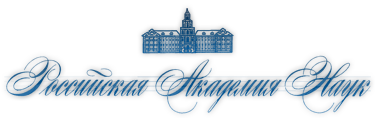 http://www.ras.ru/publishing/issues/magazines.aspx?print=1
© 2016 Российская академия наукЖурналы Российской академии наукНазвание изданияШифр
БЕН РАН Internet
адресАвтоматика и телемеханика000068 >>>Автометрия000119 >>>Агрохимия000123 >>>Азия и Африка сегодняАкустический журнал000161 >>>Алгебра и анализ011503 >>>Астрономический вестник. Исследования солнечной системы000265 >>>Астрономический журнал00027X >>>Атомная энергия000316 >>>Биологические мембраны010680 >>>Биология моря000443 >>>Биоорганическая химия000462 >>>Биофизика000477 >>>Биохимия000513 >>>Ботанический журнал000566 >>>Вестник ДВО РАН011556 >>>Вестник древней историиВестник Отделения наук о Земле РАН (электронный мультимедийный журнал) >>>Вестник Российской академии наук000640 >>>Водные ресурсы000848 >>>Вопросы истории естествознания и техники008996 >>>Вопросы ихтиологии000918 >>>Вопросы философии000941 >>>Вопросы экономики022781 >>>Вопросы языкознания022796ВостокВулканология и сейсмология000960 >>>Высокомолекулярные соединения000975 >>>Генетика001075 >>>География и природные ресурсы009005 >>>Геология и геофизика001200 >>>Геология рудных месторождений001342 >>>Геомагнетизм и аэрономия001357 >>>Геоморфология001376 >>>Геотектоника001380 >>>Геохимия001408 >>>Геоэкология. Инженерная геология, гидрогеология, геокриология002754 >>>Государство и правоГуманитарные наукиГуманитарные науки в Сибири >>>Дальневосточный ученый (газета) >>>Дальневосточный энтомологДефектоскопия001554 >>>Дискретная математика011490 >>>Дискретный анализ и исследование операций. Серия 1033305 >>>Дискретный анализ и исследование операций. Серия 2034524 >>>Дифференциальные уравнения001569 >>>Доклады Российской академии наук001573 >>>Журнал аналитической химии001624 >>>Журнал высшей нервной деятельности им. И.П.Павлова009039 >>>Журнал вычислительной математики и математической физики001643 >>>Журнал научной и прикладной фотографии001662 >>>Журнал неорганической химии001681 >>>Журнал общей биологии001696 >>>Журнал общей химии001709 >>>Журнал органической химии001713 >>>Журнал прикладной химии001747 >>>Журнал структурной химии001751 >>>
 >>>Журнал технической физики001766 >>>Журнал физической химии001770 >>>Журнал эволюционной биохимии и физиологии001785 >>>Журнал экспериментальной и теоретической физики00179X >>>Записки Всероссийского минералогического общества00186X >>>Защита металлов001889 >>>Земля и ВселеннаяЗоологический журнал00193X >>>Известия РАН, серия Биологическая002190 >>>Известия РАН, серия Географическая002203 >>>Известия РАН, серия Литературы и языка023854 >>>Известия РАН, серия Математическая002222 >>>Известия РАН, серия Механика жидкости и газа002241 >>>Известия РАН, серия Механика твердого тела002256 >>>Известия РАН, серия Теория и системы управления002275 >>>Известия РАН, серия Физика атмосферы и океана00228X >>>Известия РАН, серия Физическая002307 >>>Известия РАН, серия Химическая002311 >>>Известия РАН, серия Энергетика002326 >>>Известия Русского географического общества002434 >>>ИскусствознаниеИсследования Земли из космоса009058 >>>КвантКинетика и катализ003757 >>>Коллоидный журнал003795 >>>Координационная химия003831 >>>Космические исследования003884 >>>Криосфера Земли034505 >>> 
 >>>Кристаллография003899 >>>Латинская АмерикаЛесоведение003988 >>>Литературное наследство (серийное издание)Литология и полезные ископаемые00404X >>>Математические заметки010572 >>>Математический сборник004124 >>>Математическое моделирование011452 >>>Менделеевские сообщения (международный журнал) >>>Металлы002237 >>>Микология и фитопатология004374 >>>Микробиология004393 >>>Микроэлектроника004406 >>>Мировая экономика и международные отношенияМолекулярная биология004425 >>>Наука в России009113 >>>Научное приборостроение025934 >>>Неорганические материалы002260 >>>Нефтехимия004641 >>>Общественные науки (Social sciences)Общественные науки и современность >>>Океанология005019 >>>Онтогенез005108 >>>Оптика атмосферы и океана01140X >>>
 >>>Оптика и спектроскопия005127 >>>Отечественная историяПалеонтологический журнал005201 >>>Паразитология005216 >>>ПетрологияПисьма в "Астрономический журнал"005273 >>>Письма в "Журнал технической физики"005288 >>>Письма в "Журнал экспериментальной и теоретической физики"001802 >>>Поверхность. Рентгеновские, синхротронные и нейтронные исследования009927 >>>Поиск (еженедельная международная газета)Почвоведение005381 >>>Приборы и техника эксперимента005428 >>>Прикладная биохимия и микробиология005447 >>>Прикладная математика и механика005451 >>>Прикладная механика и техническая физика001728 >>>Природа00549X >>>Проблемы Дальнего ВостокаПроблемы машиностроения и надежности машин004143 >>>Проблемы передачи информации005540 >>>Проблемы прогнозированияПрограммирование005574 >>>Психологический журнал009128 >>>Радиационная биология. Радиоэкология005644 >>>Радиотехника и электроника005733 >>>Радиохимия005767 >>>Расплавы011378 >>>Растительные ресурсы005803 >>>Регион: экономика и социология >>>Региональная экологияРегулярная и хаотическая динамика034454 >>>Российская археологияРоссийский геофизический журнал033536 >>>Российский ежегодник международного праваРоссийский физиологический журнал им. И.М.Сеченова010021 >>>Россия и АТРРусистика сегодняРусская литератураРусская речьСенсорные системы011344 >>>Сибирский журнал вычислительной математики034702 >>>Сибирский математический журнал005894 >>>Сибирский экологический журнал033470 >>>СлавяноведениеСоциологические исследования027944 >>>Стратиграфия. Геологическая корреляция033184 >>>США и Канада: Экономика-Политика-КультураТеоретическая и математическая физика006115 >>>Теоретические основы химической технологии006134 >>>Теория вероятностей и ее применения006153 >>>Теплофизика высоких температур006187 >>>Теплофизика и аэромеханика033644 >>>ТеплоэнергетикаТихоокеанская геология009912 >>>Успехи математических наук006613 >>>Успехи современной биологии006628 >>>Успехи физиологических наук006632 >>>Успехи физических наук006647 >>>Успехи химии006651 >>>Физика горения и взрыва006721 >>>Физика Земли002294Физика и техника полупроводников006736 >>>Физика и химия обработки материалов006740 >>>Физика и химия стекла006755 >>>Физика металлов и металловедение00676X >>>Физика плазмы006789 >>>Физика твердого тела006793 >>>Физико-технические проблемы разработки полезных ископаемых006825 >>>Физиология растений006878 >>>Физиология человека006882 >>>Функциональный анализ и его приложения006948 >>>Химическая физика009823 >>>Химия в интересах устойчивого развития034346 >>>Химия высоких энергий007777 >>>Химия и жизнь - XXI век >>>Химия твердого топлива007851 >>>Цитология00789X >>>Человек029051 >>>Экология007940 >>>Экономика и организация промышленного производства (ЭКО) >>>Экономика и математические методы009255 >>>Экономическая наука современной России >>>ЭлектричествоЭлектрохимия008036 >>>Энергия: экономика, техника, экологияЭнтомологическое обозрение00806X >>>Этнографическое обозрение027427 >>>Ядерная физика008074 >>>Analysis Mathematica (международный российско-венгерский журнал)U0193X >>>Pattern recognition and Image Analysis
(международный журнал "Распознавание образов и анализ изображений")U57206 >>>Reaction Kinetics and Catalysis Letters
(международный журнал "Сообщения по кинетике и катализу")U25031 >>>